Nedelja BOŽJEGA USMILJENJA – 3. 4. 2016Hvala 6. skupini gospodinj in deklet iz Dolenje vasi, ki je skrbno uredila cerkev in župnišče. Prihodnjo soboto je vabljena 7. skupina; to so gospodinje z Jezera. Bog plačaj vsem, ki ste v teh velikonočnih praznikih velikodušno darovali za obnovo streh na cerkvi pri sv. Roku in na Brezjah. Hvala tudi vsem, ki ste v ta namen že oddali poseben dar ali les za ostrešje. Plačana je že strešna kritina v vrednosti 9.500 €. V prihodnjem tednu bo verouk po urniku. V petek ob osmih zvečer (ne ob sedmih, kot je bilo predvideno) bo sestanek za starše botre birmancev. Med tednom so tudi govorilne ure za starše birmancev – po dogovoru z g. kaplanom. V petek bo srečanje druge in v soboto četrte zakonske skupine. 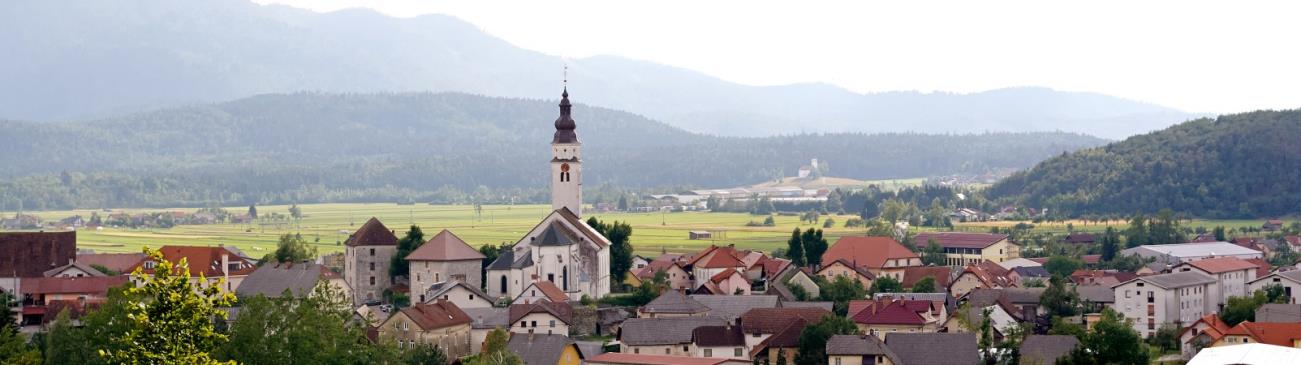 Jožef Krnc - žpk: 031-319-242; Janez Žerovnik - kpl: 031-247-685; Tone Horvat – dhp: 064-155-188 zupnija.cerknica@gmail.com       http://donbosko.si/cerknica/SVETE MAŠE v CerkniciSVETE MAŠE v CerkniciSVETE MAŠE v CerkniciSVETE MAŠE v CerkniciSVETE MAŠE v CerkniciSVETE MAŠE v CerkniciNEDELJABELA NEDELJA – BOŽJEGA USMILJENJA BELA NEDELJA – BOŽJEGA USMILJENJA BELA NEDELJA – BOŽJEGA USMILJENJA BELA NEDELJA – BOŽJEGA USMILJENJA BELA NEDELJA – BOŽJEGA USMILJENJA 	3. APRIL2016ob 8.00 ob 10.00ob 11.00 (Podslivnica)ob 19.00 ob 8.00 ob 10.00ob 11.00 (Podslivnica)ob 19.00 ob 8.00 ob 10.00ob 11.00 (Podslivnica)ob 19.00 ob 8.00 ob 10.00ob 11.00 (Podslivnica)ob 19.00 – za Nemec Ano in Ivana, obl.– za Jožefa in Marijo Mihevc, obl. (iz Zelš)– v zahvalo – za Metko Štefančič PONEDEL.4. APRIL2015ob 7.00 in ob 19.00ob 7.00 in ob 19.00ob 7.00 in ob 19.00ob 7.00 in ob 19.00– za Alojza in starše Klančar– za Karla Škoberneta– za Janeza Žnidaršiča (Dol. vas 10a) in starše KržičTOREK5. APRIL2015ob 7.00 in ob 19.00ob 7.00 in ob 19.00ob 7.00 in ob 19.00ob 7.00 in ob 19.00– v čast sv. Jožefu za blagoslov– v zahvalo Mariji Pomočnici – po namenu in za faraneSREDAMOLITVENA URA OB 18.00MOLITVENA URA OB 18.00MOLITVENA URA OB 18.00MOLITVENA URA OB 18.00MOLITVENA URA OB 18.006. APRIL2015ob 7.00 in ob 19.00ob 7.00 in ob 19.00ob 7.00 in ob 19.00ob 7.00 in ob 19.00– za Antona Šega, obl.    – za Vero Mele– za organistko Jus, Karmelo, pevce in g. J. Jenka    ČETRTEK7. APRIL 2015ob 7.00 in ob 19.00ob 7.00 in ob 19.00ob 7.00 in ob 19.00ob 7.00 in ob 19.00– za Jožeta Medena– za Štefana Močnika, obl.   – za Ivana in Vero PiletičPETEK8. APRIL   2016ob 7.00 in ob 19.0010.30 (v Domu)ob 7.00 in ob 19.0010.30 (v Domu)ob 7.00 in ob 19.0010.30 (v Domu)ob 7.00 in ob 19.0010.30 (v Domu)– za Jožeta Mlinarja– za Ivana in Pavlo Urbas, obl. – za pokojne iz družine Debevec     SOBOTA9. APRIL2016ob 7.00 in ob 19.00ob 7.00 in ob 19.00ob 7.00 in ob 19.00– za Franca Vičiča– za družino Bartol– za duše v vicah– za Franca Vičiča– za družino Bartol– za duše v vicahNEDELJA3. VELIKONOČNA 3. VELIKONOČNA 3. VELIKONOČNA 3. VELIKONOČNA 3. VELIKONOČNA 	10	. APRIL2016ob 8.00 ob 10.00ob 11.00 (Martinjak)ob 19.00 ob 8.00 ob 10.00ob 11.00 (Martinjak)ob 19.00 ob 8.00 ob 10.00ob 11.00 (Martinjak)ob 19.00 ob 8.00 ob 10.00ob 11.00 (Martinjak)ob 19.00 – za starše Milovanovič Ivanko in Dragota– za Melito Doles Obreza in Stanislava Dolesa– za Franceta Šoštariča in družino Kordiš-- za Gabrijelo Rupar, 30. dan– za starše Kraševec ter Kebe Marijo in FrancaOZNANILAŽUPNIJE MARIJINEGA ROJSTVA - CERKNICAOZNANILAŽUPNIJE MARIJINEGA ROJSTVA - CERKNICAOZNANILAŽUPNIJE MARIJINEGA ROJSTVA - CERKNICAOZNANILAŽUPNIJE MARIJINEGA ROJSTVA - CERKNICAOZNANILAŽUPNIJE MARIJINEGA ROJSTVA - CERKNICAOZNANILAŽUPNIJE MARIJINEGA ROJSTVA - CERKNICAOZNANILAŽUPNIJE MARIJINEGA ROJSTVA - CERKNICA